Turkey – Afyon Kocatepe University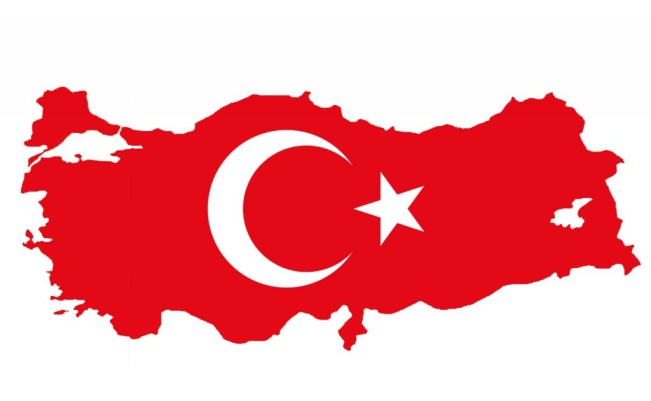 Basic information:Afyon Kocatepe University was founded in 1992, and started the educational activities in academic year 1992-1993. The university is located in Afyonkarahisar, a province in western Turkey, 260 kilometers far away from capital Ankara. Faculty of Economics and Administrative SciencesUseful links: Official website: http://www.aku.edu.tr/anasayfa/eng/index.htmInformation for Erasmus+ students: http://www.aku.edu.tr/anasayfa/eng/erasmus.htm Transport:you can go to Afyonkarahisarby plane: you can fly to Istanbul or Ankara from Prague or Viennaby train from Istanbul / Ankara: check the schedule on http://www.haydarpasagar.com/by bus: for more information about bus connection check the information for Erasmus students at school website or contact directly the university uib@aku.edu.tr The courses:Please contact International Relations Office for information about the courses taught in English offered for a particular academic year or semester Winter semester / summer semesterThe academic year at the University of Economy is divided into 2 semesters – the autumn and the spring semester. Attendance of lectures is compulsory. In case of any missed class, a student has to fulfill the appropriate tasks regardless of the reason why class was missed. The time for performing the missing tasks is settled by the lecturer.Autumn semesterThe autumn semester runs from September to January.Summer semesterThe spring semester runs from February to June.Exams:There are two exam periods for each semester as midterm exams and final exams. Student has to attend for both exams in order to get an average score.Application and registration:Firstly you have to apply at your home university. If you are nominated, you have to send these documents to Afyon Kocatepe University:Student Application FormLearning AgreementAccommodation formDeadline for applications:Autumn semester: 	1 AugustSpring semester: 	1 DecemberArrival and accommodationErasmus+ students will receive all the necessary assistance in organizing the study process and accommodation from International Relations Office. There will be Turkish students assigned to Erasmus+ students who will help the students to feel at home in Afyonkarahisar and Turkey. All Erasmus+ students are also encouraged to participate in an orientation course on Turkish culture.Accommodation	 You will apply for accommodation using the Accommodation Form. The accommodation is provided in a youth hostel located adjacent to the main campus. The price is approximately 100 €. However you can also rent a private flat and share it with other students. Renting a flat costs 200 – 300 € (50-60€ per person). Holidays:1 January	New Year’s Day23 April	National Sovereignty and Children's Day1 May	Labor and Solidarity Day19 May	Commemoration of Atatürk and Youth and Sports Day30 August	Victory Day29 October	Republic Dayvariable	Ramadan Feastvariable	Sacrifice FeastDon’t forget to packIdentity card and passportHealth insurance cardStudent card Debit / credit cardAll necessary documentsInternational contact officeAfyon Kocatepe University Address: 	Gazlıgol Yolu ANS Campus 03200 Afyonkarahisar E-mail:	uib@aku.edu.tr 	uim@aku.edu.tr Tel.:		+ 90 (272) 444 03 03 /1413 (Ext.)                                  + 90 (272) 228 13 03Fax:		+90 (272) 228 13 51